Сумська міська радаVІII СКЛИКАННЯ           СЕСІЯРІШЕННЯвід                     2021 року  №        -МРм. СумиРозглянувши звернення юридичної особи, надані документи, враховуючи рекомендації постійної комісії з питань архітектури, містобудування, регулювання земельних відносин, природокористування та екології Сумської міської ради (протокол від 22 червня 2021 року № 23), відповідно до статей 12, 42, 123 Земельного кодексу України, абзацу другого частини третьої статті 15 Закону України «Про доступ до публічної інформації», керуючись пунктом 34 частини першої статті 26 Закону України «Про місцеве самоврядування в Україні», Сумська міська рада  ВИРІШИЛА:Відмовити Товариству з обмеженою відповідальністю «Набережне» (43481734) у наданні дозволу на розроблення технічної документації із землеустрою щодо встановлення (відновлення) меж земельної ділянки в натурі (на місцевості) за адресою: м. Суми, вул. 1-ша Набережна р. Стрілка, 32, площею 0,1610 га, кадастровий номер 5910136600:21:011:0037, функціональне призначення земельної ділянки: під торгово-складське приміщення (номер запису про право власності в Державному реєстрі речових прав на нерухоме майно: 36318431 від 21.04.2020, реєстраційний номер об’єкта нерухомого майна-1573594659101), у зв’язку з невідповідністю вимогам законів, прийнятих відповідно до них нормативно-правових актів, а саме: невідповідністю вимогам частини першої та другої статті 42 Земельного Кодексу України (земельні ділянки, на яких розташовані багатоквартирні будинки, а також належні до них будівлі, споруди та прибудинкові території державної або комунальної власності, надаються в постійне користування підприємствам, установам і організаціям, які здійснюють управління багатоквартирними будинками або їх співвласникам).Сумський міський голова						          О.М. ЛисенкоВиконавець: Клименко Ю.М.Ініціатор розгляду питання – постійна комісія з питань архітектури, містобудування, регулювання земельних відносин, природокористування та екології Сумської міської радиПроєкт рішення підготовлено Департаментом забезпечення ресурсних платежів Сумської міської ради.Доповідач – Клименко Ю.М.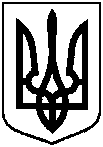 Про відмову Товариству з обмеженою відповідальністю «Набережне» у наданні дозволу на розроблення технічної документації із землеустрою щодо встановлення (відновлення) меж земельної ділянки в натурі (на місцевості) за адресою: м. Суми,                вул. 1-ша Набережна р. Стрілка, 32, площею 0,1610 га